Curriculum Vitae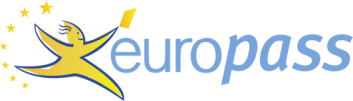 INFORMAÇÃO PESSOALCarlos Rodrigues   Rua do Monte nº 45, 5400-012 Chaves (Portugal)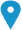    +351 211234567	  +351 912345678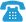 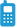    c.rodrigues@sal.pt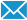   Google Talk carlos.rodrigues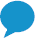 Sexo Masculino | Nacionalidade PortugalPOSTO DE TRABALHO A QUESE CANDIDATAPadeiro e pasteleiroEXPERIÊNCIA PROFISSIONAL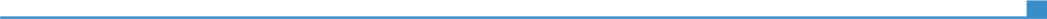 03/1992–11/2012Sócio – GerenteSópão, Lda – Rua da Selva nº 35, 5420-123 ChavesGerente e responsável pela pastelaria, panificação e gelataria11/1983–02/1992Padeiro e PasteleiroPadaria “Coimbra”Avenida Rainha D. Leonor Nº 45, LisboaConfeção de bolosPão e outros produtos alimentares de pastelaria e padaria por processos manuais e mecânicos06/1980–10/1983Aprendiz de PasteleiroPastelaria “Bijou”Avenida D. Carlos I Nº 14, 1600-142 LisboaAjudante na confeção de bolos e outros produtos alimentares de pastelariaEDUCAÇÃO E FORMAÇÃO09/1977–07/1979Pasteleiro – Chocolateiro – GeladeiroEscola de Formação Profissional de Bragançaorganização do serviço de pastelaria e padariatecnologia das matérias-primas e dos produtos de pastelaria e padariareceituários de doçaria, de pastelaria e de padariatécnicas de confeção de produtos de pastelaria, de confeitaria, de geladaria e de padariatécnicas decorativas em pastelaria e em panificaçãoCOMPETÊNCIAS PESSOAISLíngua maternaPortuguêsOutras línguasCOMPREENDERCOMPREENDERFALARFALARESCREVEROutras línguasCompreensão oralLeituraInteração oralProdução oralFrancêsC1C1C2C2C1InglêsA2A2A2A2A2Níveis: A1/A2: Utilizador básico - B1/B2: utilizador independente - C1/C2: utilizador avançadoQuadro Europeu Comum de Referência para as LínguasNíveis: A1/A2: Utilizador básico - B1/B2: utilizador independente - C1/C2: utilizador avançadoQuadro Europeu Comum de Referência para as LínguasNíveis: A1/A2: Utilizador básico - B1/B2: utilizador independente - C1/C2: utilizador avançadoQuadro Europeu Comum de Referência para as LínguasNíveis: A1/A2: Utilizador básico - B1/B2: utilizador independente - C1/C2: utilizador avançadoQuadro Europeu Comum de Referência para as LínguasCompetências de organizaçãoResponsabilidade - responsável pela organização de concursos de pescas: contacto com outros clubesBoa capacidade de comunicação resultante de trabalhos de grupoCapacidade de liderança adquirida enquanto monitor de colónia de fériasCompetências informáticasInformática na ótica do utilizador e informática aplicada à restauração (serviço depastelaria/padaria)Outras competênciasMúsico (clarinete) nos Bombeiros Voluntários de ChavesPraticante de canoagemCarta de ConduçãoBINFORMAÇÃO ADICIONALFiliaçõesMembro da Assembleia Geral do Clube de Pesca Desportiva de ChavesMembro dos Bombeiros Voluntários de ChavesMembro da Assembleia Geral do Clube de Pesca Desportiva de BragançaReferênciasPresidente da Câmara de Vila Real – Drª Suzete Duarte – Tel.: +351 23 45 67 89Hotel do Rio em Chaves – Sr. Afonso Pires – Tel.: +351 456 78 90 12SemináriosParticipação em Feiras anuais, comerciais e industriais no distrito de Vila Real